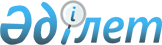 Об установлении повышенных на двадцать пять процентов должностных окладов и тарифных ставок специалистам в области здравоохранения, социального обеспечения, образования, культуры, спорта и ветеринарии, являющимся гражданскими служащими и работающим в сельских населенных пунктах Темирского района
					
			Утративший силу
			
			
		
					Решение маслихата Темирского района Актюбинской области от 17 февраля 2017 года № 85. Зарегистрировано Департаментом юстиции Актюбинской области 7 марта 2017 года № 5298. Утратило силу решением Темирского районного маслихата Актюбинской области от 10 января 2019 года № 318
      Сноска. Утратило силу решением Темирского районного маслихата Актюбинской области от 10.01.2019 № 318 (вводится в действие по истечении десяти календарных дней после дня его первого официального опубликования).
      В соответствии со статьей 6 Закона Республики Казахстан от 23 января 2001 года "О местном государственном управлении и самоуправлении в Республике Казахстан", статьей 139 Трудового кодекса Республики Казахстан, пунктом 4 статьи 18 Закона Республики Казахстан от 8 июля 2005 года "О государственном регулировании развития агропромышленного комплекса и сельских территорий" Темирский районный маслихат РЕШИЛ:
      1. Установить повышенные на двадцать пять процентов должностные оклады и тарифные ставки по сравнению со ставками специалистов, занимающихся этими видами деятельности в городских условиях, специалистам в области здравоохранения, социального обеспечения, образования, культуры, спорта и ветеринарии, являющимся гражданскими служащими и работающим в сельских населенных пунктах Темирского района за счет средств районного бюджета.
      2.. Признать утратившим силу решение Темирского районного маслихата от 28 мая 2014 года № 189 "Об установлении повышенных на двадцать пять процентов окладов и тарифных ставок специалистам в области здравоохранения, социального обеспечения, образования, культуры, спорта и ветеринарии, являющимся гражданскими служащими и работающим в сельских населенных пунктах Темирского района" (зарегистрированное в реестре государственной регистрации нормативных правовых актов № 3931, опубликованное 13 июня 2014 года в газете "Темір").
      3.. Настоящее решение вводится в действие по истечении десяти календарных дней после дня его первого официального опубликования.
					© 2012. РГП на ПХВ «Институт законодательства и правовой информации Республики Казахстан» Министерства юстиции Республики Казахстан
				
      Председатель сессии

Секретарь

      Темирского районного маслихата

Темирского районного маслихата

      Г.КАЛИЕВА

Б.ИЗБАСОВ
